Extra reading-From north to south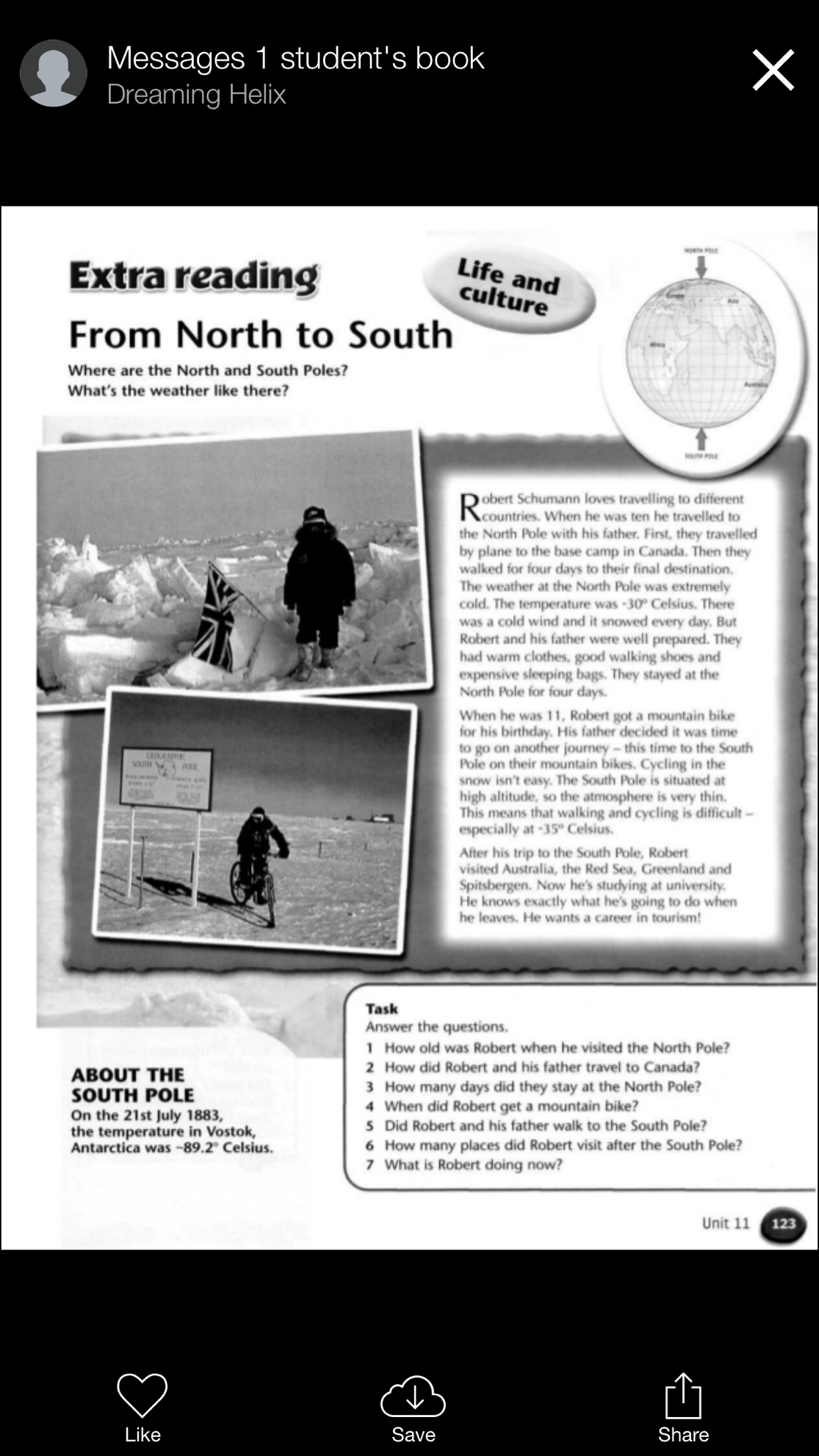 